海洋学院夏令营复试面试流程及注意事项（仅供入营营员查阅，请勿外传）1、测试准备工作为了顺利完成考生测试工作和笔面试工作，请考生务必提前在官网下载“腾讯会议”软件，并更新到最新版本，提前做好准备工作。（提前确保物理空间桌面和电脑桌面干净、按要求调好监控设备位置）2、具体步骤（1）考生根据腾讯会议信息安排，须仔细查阅自己的会议室号按夏令营日程提前20分钟登录，请勿进入其他方向会议室。如果登录显示等候室，请耐心等待，面试助理会依次批准，同意相应考生进入候考室。（请考生耐心候考并保持邮箱及电话畅通）注意事项：A. 考生须实名登录；B. 考生用于复试的两台设备（即面试设备和监控设备）须同时申请进入；C. 根据不同作用的设备，实名登录的命名规则：姓名- XXXXXX（面试）、姓名-XXXXXX（监控）（请保留连接符“-”，勿去除；XXXXXX为考生编号后六位）。例如：张三-123456（面试）、张三-123456（监控）。（2）考生进入候考室后，可以进行设备测试、调整摄像头位置。用于面试的设备须连接耳机，测试声音接收。用于监控的设备须关闭音量（静音），关闭喇叭，防止设备间出现声音干扰。（3）完成设备调试后，考生在候考室进行复试资格核验（需提前准备好身份证、学生证）。（4）考生通过复试资格核验后，等待进入面试室。（5）考生进入面试室后，考生手持身份证原件并朗读《考生承诺》（屏幕共享《考生承诺》），面试专家组长宣布面试开始，一切指令根据专家组组长进行面试。（6）面试（至少20分钟）结束后，考生离开面试室。注意事项：考生用于复试的两台设备（即面试设备和监控设备）均须离开会议。附件：流程图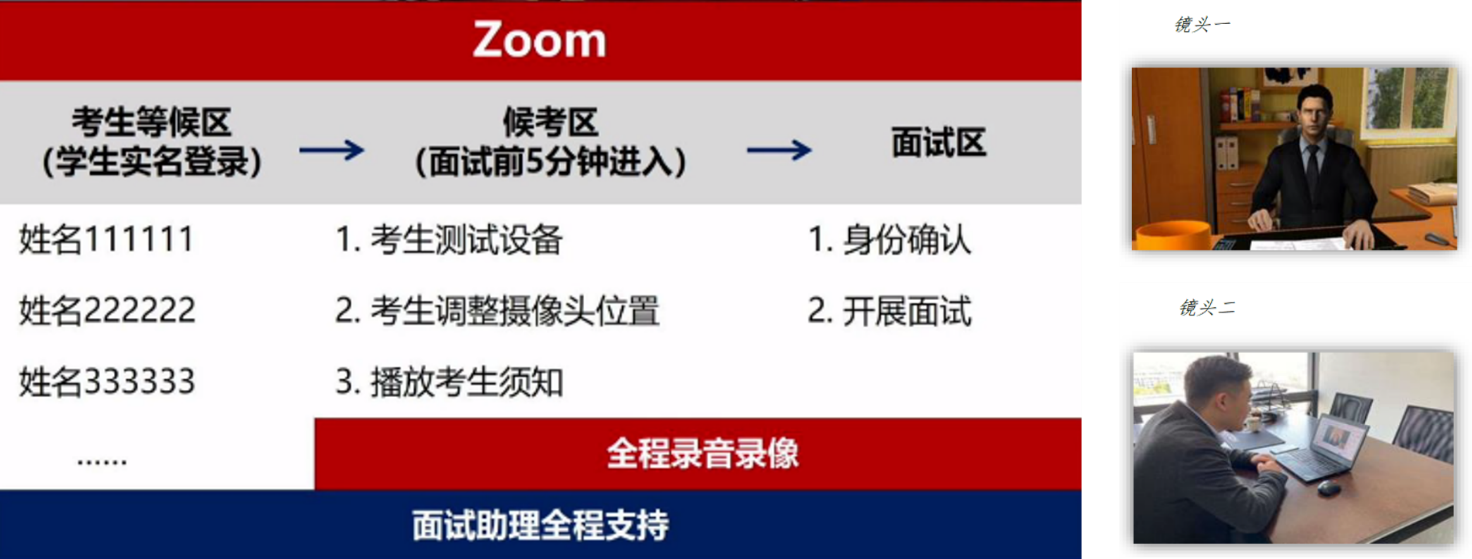 